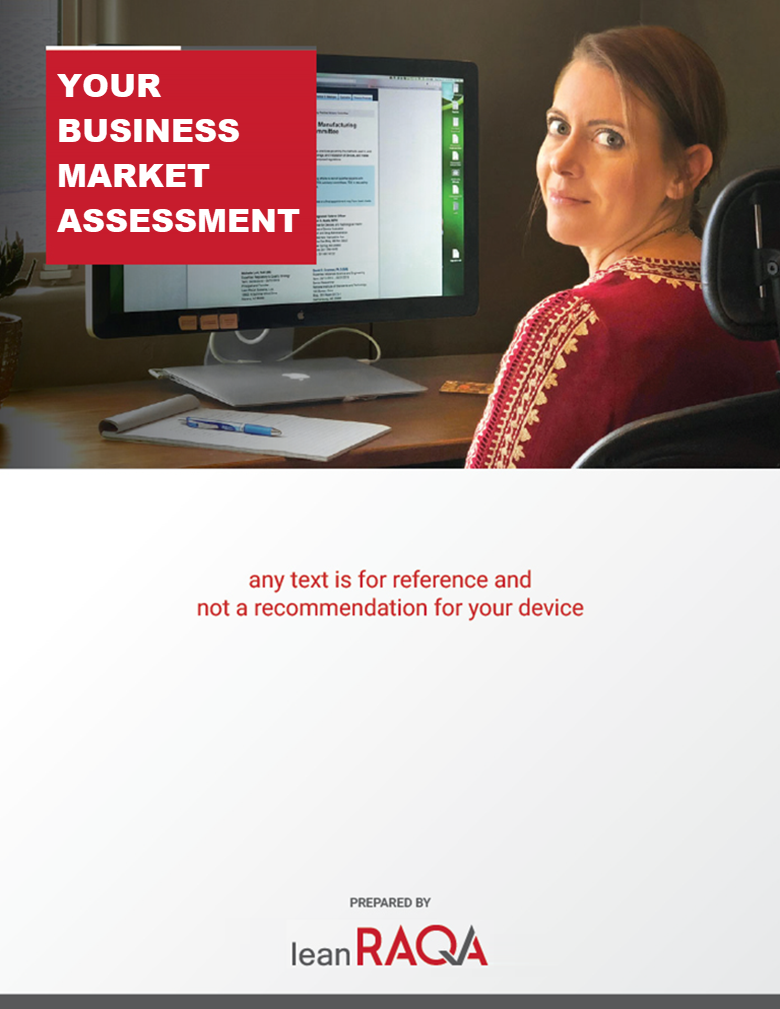 Table of Contents1.	PURPOSE	32.	MARKET OVERVIEW	3Table 1: [Insert Product Name] Sales	3Table 2 [Insert New Product Name] Based on Annual Device Usage	4Table 3 [Insert New Product Name] Based on Annual Clinical Incidence	53.	COST CONSIDERATIONS	6Table 4 Cost Considerations by Geographical Region	64.	DECIDING WHICH GEOGRAPHICAL REGIONS TO MARKET & SELL	7Table 5 Proforma [insert product name or company name]	75.	CONCLUSIONS	8PURPOSEThis Business Market Assessment Tool provides guidance for the [Device Name(s)] designed by [Company name] to use as a guide for forecasting revenue and profitability taking into consideration regulatory requirements and changes in specific geographical markets.  To estimate the regulatory and clinical costs, you will first need to complete the Regulatory Pathway Assessment Guide (RPA).  It is a separate document that you can access from the leanRAQA website at www.leanraqa.com.   The goal of this Business Market Assessment Tool is to help your company forecast revenue and costs by geographical location. This information can be used to assess feasibility of continuing to sell within a specific region, expand with new product lines and/or decide where to launch a new product, all based on geographical market revenue potential and regulatory requirements.  MARKET OVERVIEW The [Device Name] designed by [Company name] is [insert what it is used to treat…]. The estimated market size is […].  The unmet clinical need that [Device Name] solves is […].  The Market trends are […list market trends and how they impact sales of your product by geographical location].The Clinical trends are [list clinical trends and how they impact sales of your product by geographical location].For the U.S. market take into consideration reimbursement, GPO’s (group purchasing organizations) and IDN’s (integrated delivery networks).  For the E.U. market take into consideration each countries buying cycle as well as the cost difference vs. the U.S. market.  Make sure to list assumptions as to how you derived your numbers.Use Table 1 if the goal is to forecast sales of existing products.  Make sure to include what percentage you expect sales to increase or decrease in a specific region.  Choose one currency (e.g. the euro or USD) for all calculationsTable 1: [Insert Product Name] Sales Use Table 2 if you are launching a new device in a market that has data on device usage e.g. launching a new feeding tube in the EU.  Include what percent you expect sales to increase or decrease in region.  Choose one currency (e.g. the euro or USD) for all calculations. Table 2 [Insert New Product Name] Based on Annual Device Usage Use Table 3 if you are launching a novel technology that has no device competitor.  In this instance you need to look at the annual clinical incidence of the disease by geography, clinical treatment methods and clinical practice to forecast how often your product will be used. Choose one currency (e.g. the euro or USD) for all calculations.Table 3 [Insert New Product Name] Based on Annual Clinical IncidenceCOST CONSIDERATIONSThe following section will outline the costs to take into consideration for [insert product name]. It is very important to include the regulatory costs to be compliant within a region, e.g.  the U.S. requires compliance with the FDA, E.U. Medical Device Directive to Medical Device Regulation transition period. Make sure to incorporate all the information gathered from the leanRAQA Regulatory Pathway Assessment in terms of device classification, applicable testing, registrations, annual fees and on-going reoccurring costs including annual registrations & market surveillance.  It also important to include other costs such as prototypes, clinical testing, clinical support, preparation and transfer to manufacturing (IQ, OQ, PQ) if design changes were required to become compliant to a new standard. Choose one currency (e.g. the euro or USD) for all calculationsTable 4 Cost Considerations by Geographical RegionDECIDING WHICH GEOGRAPHICAL REGIONS TO MARKET & SELLA basic high level Proforma is helpful to understand revenue, costs and margins in each geographic market segment. The information can be helpful in determining which markets to continue selling in or decide whether to launch in new locations.  It will also give an idea of the profitability of markets where there are regulatory changes that require a significant investment to become compliant such as the MDD to MDR transition.  Choose one currency (e.g. the euro or USD) for all calculationsTable 5 Proforma [insert product name or company name]CONCLUSIONS [Use this section to bring together the data from the Market Overview, Revenue Estimates, Cost Considerations and Proforma to create a marketing/sales strategy based on geographical location]DISCLAIMERDisclaimer of Warranties. The Tool, documentation and other products, information, materials, and services provided by leanRAQA, LLC are provided “AS IS.” By accepting this license, you specifically disclaim all implied warranties of merchantability, fitness for a particular purpose, title, and non-infringement, and all warranties arising from course of dealing, usage, or trade practice. Without limiting the foregoing, leanRAQA, LLC makes no warranty of any kind that the Tool or documentation, or any products or results of the use thereof, will meet your or any other person’s requirements, operate without interruption, achieve any intended result, be compatible or work with any software, system, or other services, or be secure, accurate, complete, free from errors. Any open source components and other third-party materials are provide “AS IS” and any representation or warranty of or concerning any of them is strictly between you and the 3rd party owner or distributor of such open source components and 3rd party materials. Licensee Indemnification. You agree to indemnify, defend, and hold harmless leanRAQA, LLC and its officers, directors, employees, agents, subcontractors, successors and permitted assigns (each, a "Licensor Indemnitee") from and against any and all losses incurred by you resulting from any Action by a third party relating to negligence, abuse, misapplication, misuse or more culpable act or omission (including recklessness or willful misconduct) by or on behalf of you or any of your representatives with respect to the Tool; or relating to use of the Tool or related documentation and materials by or on behalf of you or any of your representatives that is outside the purpose, scope or manner of the Tools intended use, or in any manner contrary to leanRAQA, LLC’s instructions.Exclusion of Damages. leanRAQA, LLC will not be liable under or in connection with your use of the Tool pursuant to any legal or equitable theory, including but not limited to: breach of contract, tort (including negligence), or strict liability; increased costs, diminution in value or lost business, production, revenues or profits; loss of goodwill or reputation; consequential, incidental, indirect, exemplary, special, enhanced, or punitive damages; in each chase regardless of whether you were advised of the possibility of such losses or damages or such losses or damages were otherwise foreseeable.  [insert product name] Sales [insert product name] Sales [insert product name] Sales [insert product name] Sales [insert product name] Sales [insert product name] SalesRevenue Prior YearCurrent Year (forecast)Current Year +1 (forecast)Current Year +2 (forecast)Current Year +3 (forecast)Current Year +4 (forecastEuropeUSOther GeographiesTotal SalesNew (insert new product name) Sales based on Annual Clinical IncidenceNew (insert new product name) Sales based on Annual Clinical IncidenceNew (insert new product name) Sales based on Annual Clinical IncidenceNew (insert new product name) Sales based on Annual Clinical IncidenceNew (insert new product name) Sales based on Annual Clinical IncidenceNew (insert new product name) Sales based on Annual Clinical IncidenceNew (insert new product name) Sales based on Annual Clinical IncidenceNew (insert new product name) Sales based on Annual Clinical IncidenceMarketTotal Annual Incidence% Device UsageTotal Potential RevenueYear 1 (% estimated revenue) Year 2 (% Estimated Revenue) Year 3 (% Estimated Revenue) Year 4 (% Estimated Revenue) Year 5 (% Estimated Revenue) EuropeUSOther GeographiesTotal SalesAssumptionsAssumptionsAssumptionsAssumptionsAssumptionsAssumptionsAssumptionsAssumptionsAssumptionsList Assumptions hereList Assumptions hereList Assumptions hereList Assumptions hereList Assumptions hereList Assumptions hereList Assumptions hereList Assumptions hereList Assumptions hereNew [insert new product name] Sales based on Annual Clinical IncidenceNew [insert new product name] Sales based on Annual Clinical IncidenceNew [insert new product name] Sales based on Annual Clinical IncidenceNew [insert new product name] Sales based on Annual Clinical IncidenceNew [insert new product name] Sales based on Annual Clinical IncidenceNew [insert new product name] Sales based on Annual Clinical IncidenceNew [insert new product name] Sales based on Annual Clinical IncidenceNew [insert new product name] Sales based on Annual Clinical IncidenceMarketTotal Annual Incidence Clinical Practice Usage Estimate (define usage by day, week or month)Total Estimated Market for Device (units)ASPTotal Potential RevenueYear 1 (% estimated revenue) Year 2 (% Estimated Revenue) Year 3 (% Estimated Revenue) Year 4 (% Estimated Revenue) Year 5 (% Estimated Revenue) EuropeUSOther GeographiesTotal SalesAssumptionsAssumptionsAssumptionsAssumptionsAssumptionsAssumptionsAssumptionsAssumptionsAssumptionsAssumptionsAssumptionsList Assumptions hereList Assumptions hereList Assumptions hereList Assumptions hereList Assumptions hereList Assumptions hereList Assumptions hereList Assumptions hereList Assumptions hereList Assumptions hereList Assumptions hereCost ConsiderationsYear 1Year 2Year 3Year 4Year 5Cost/Unit by Location:EUUSOther GeographiesOne Time Costs Marketing EU Regulatory cost (MDR compliance gap analysis, audits, testing such as biocompatibility testing, etc.)US Regulatory costOther Geographies Regulatory costR&DOther (prototoypes, IQ, OQ, PQ testing, etc.)Recurring CostsEU Regulatory cost (e.g. notified body fees, audits, etc.)US Regulatory cost ( FDA registration, audits, etc.)Other variable cost as % of revenueCOGS per UnitEUUSOther Markets as applicableOther OPEX     Commissions     Maintenance     OtherTotal Other OPEXTotal Operating CostsAssumptionsAssumptionsAssumptionsAssumptionsAssumptionsAssumptionsList Assumptions hereList Assumptions hereList Assumptions hereList Assumptions hereList Assumptions hereList Assumptions hereProformaYear 1Year 2Year 3Year 4Year 5Revenue (use revenue from the Table that best fits your business model)EU MarketUS MarketOther MarketsTotal RevenueRevenue GrowthCost of Goods Sold (use information from Cost Considerations)EU MarketUS MarketOther MarketsTotal Cost of Goods SoldGross ProfitEU MarketUS MarketOther MarketsTotal Gross ProfitGross MarginEU MarketUS MarketOther MarketsExpenses List all expenses from Cost ConsiderationsEU MarketUS MarketOther MarketsTotal ExpensesExpense to RevenueEU MarketUS MarketOther MarketsNet IncomeEU MarketUS MarketOther MarketsTotal Net IncomeNet MarginEU MarketUS MarketOther MarketsTotal Net MarginEBITDAEU MarketUS MarketOther MarketsTotal EBITDAEBITDA MarginEU MarketUS MarketOther Markets